GLASBENA UMETNOST, četrtek, 1. 4. 2020 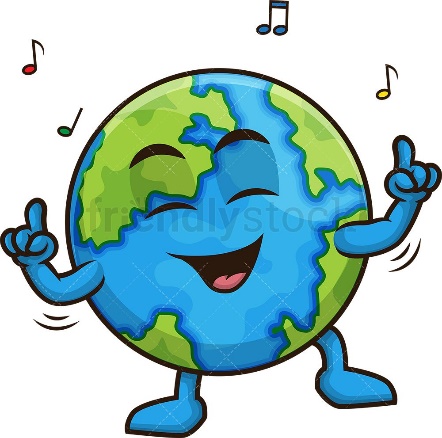 Preveri rešitve.Kateri izmed violinskih ključev je narisan pravilno? Pravilno je narisan B.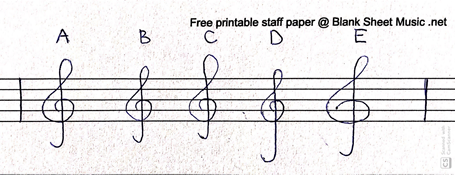            Kaj je narobe z ostalimi violinskimi ključi? C je narisan napačno, saj ima preveliko zanko na vrhu. D je tudi narisan napačno, saj ima preveliko kljukico na dnu. Prav tako ni narisan pravilno E vijolinski ključ, saj je preširok.Kam zapisujemo violinski ključ?Zapisuje se na drugi notni črti, kjer je nota g, saj mu pravimo tudi G-ključ. Vedno, pa ga najdemo na začetku notnega zapisa.Note si preriši v zvezek ali na list papirja in poimenuj njihove dele. 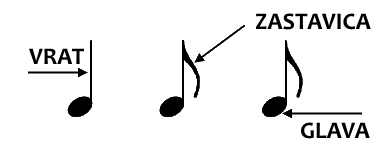 Poimenuj spodnja znaka. 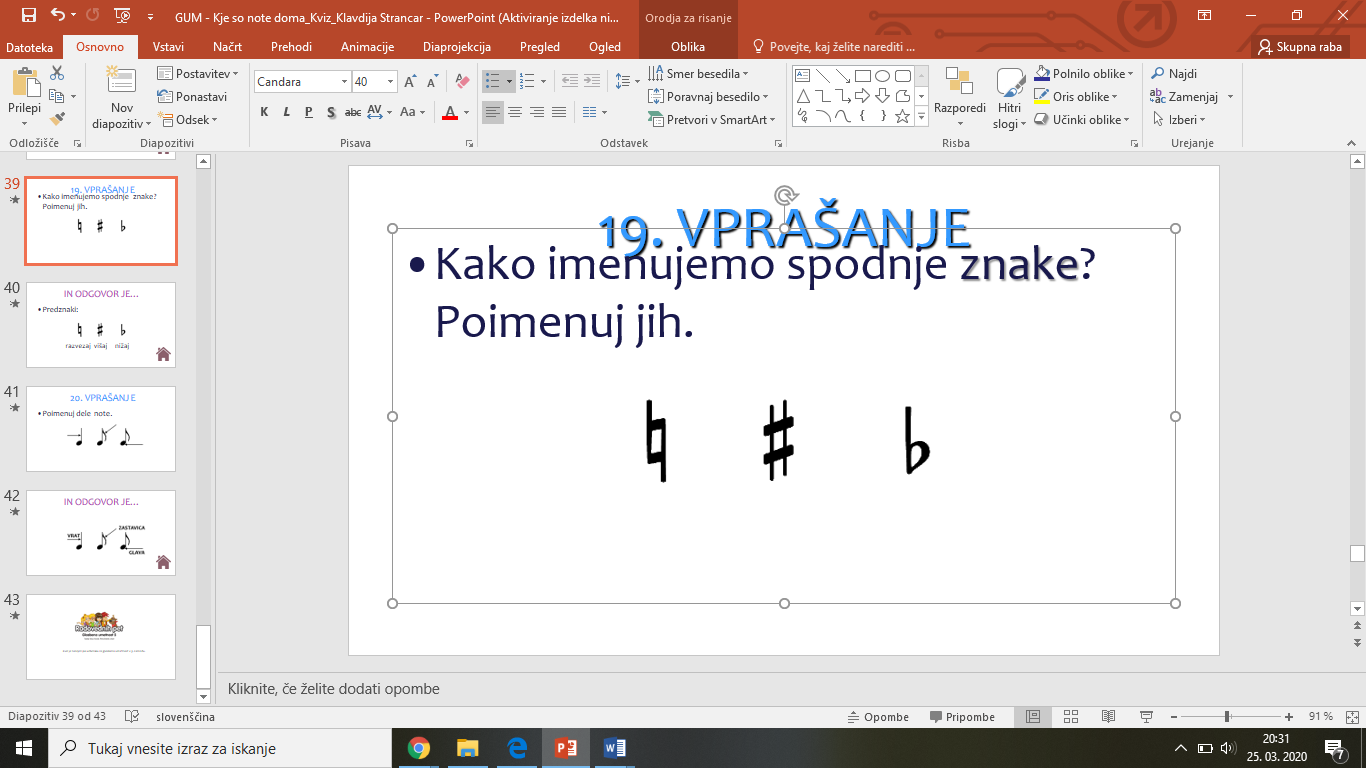                                        Višaj           NižajNa Youtubu poslušaj posnetek: https://www.youtube.com/watch?v=ulzN3c7XPiw.Si že kdaj slišal to pesem?Besedila ti ni treba prepisovati. S črkami po abecednem vrstnem redu (A, B, C, Č, D) uredi dele besedila v ustrezno zaporedje. Prvi primer je že rešen. Nato črke v zvezek napiši v abecednem vrstnem redu. Poleg vsake črke poskušaj narisati o čem govori izbrani del besedila. Tvoja, današnja naloga je, da na dane kitice sestaviš ples. Če imaš možnost se posnemi in mi pošlji posnetek. Komaj že čakam, da vas vidim .BZemlja plešetja med zvezde.DZemlja pleše tja med zvezde in z njograd, vsak oblakin vse ceste in celo tanajin mali dom.ASredi zvezdnoč in dan,se vrti ta svet.CPade sneg, pride maj,pride spet jesen, tisoč let že Zemlja pleše.ČOrion saksofon, Mesec kontrabas